WHOLE SCHOOL RAFFLEWe have an amazing raffle coming next week.Tickets available until Wednesday 8th December£1 per stripPlease send correct money into school     on Mon/Tue/Wed – tickets will be sent home with children on Wed.Tickets will also be available to buy before     school on the playground on                      Wednesday 8th December.Draw 9th Dec, Prizes home 10th Dec!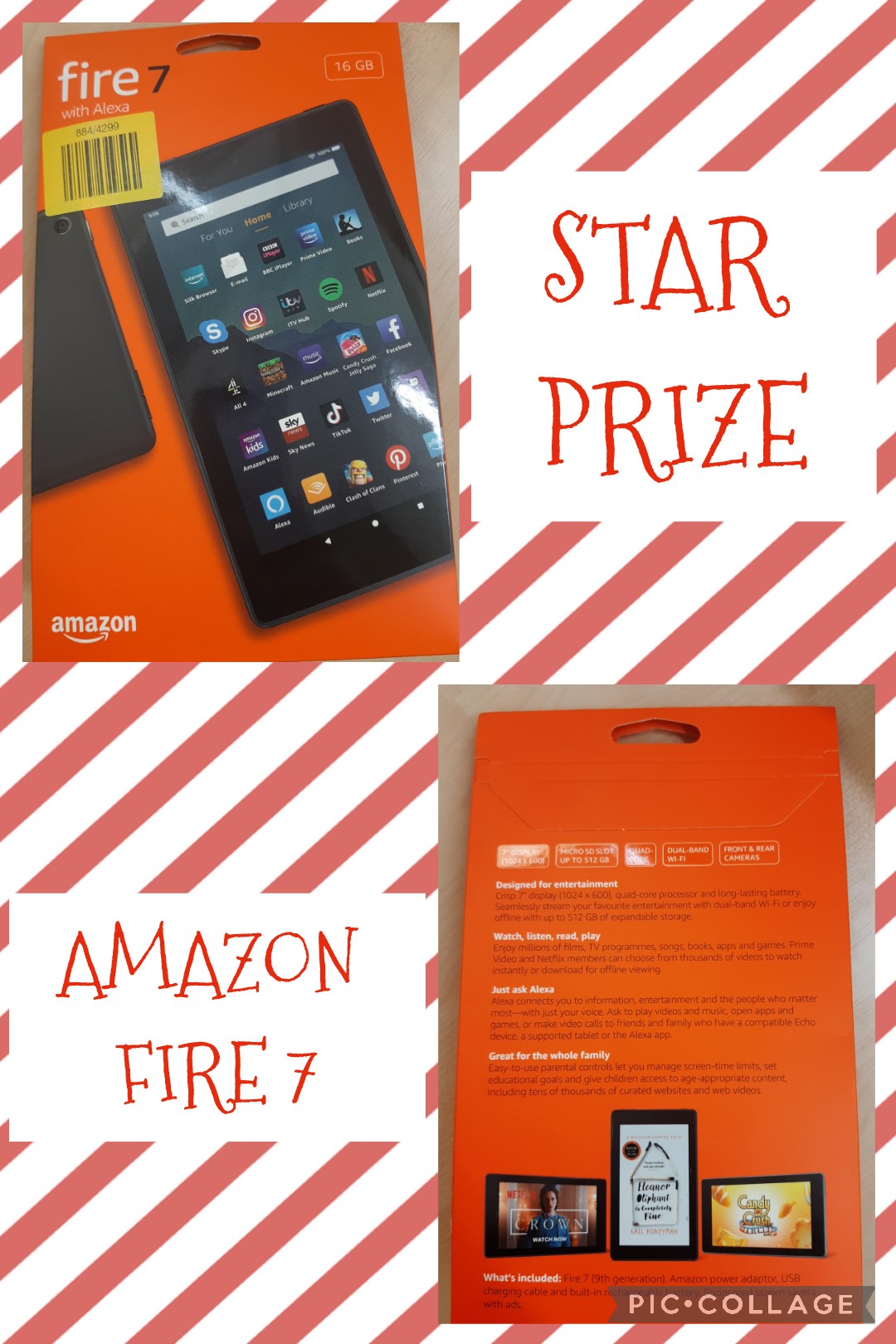 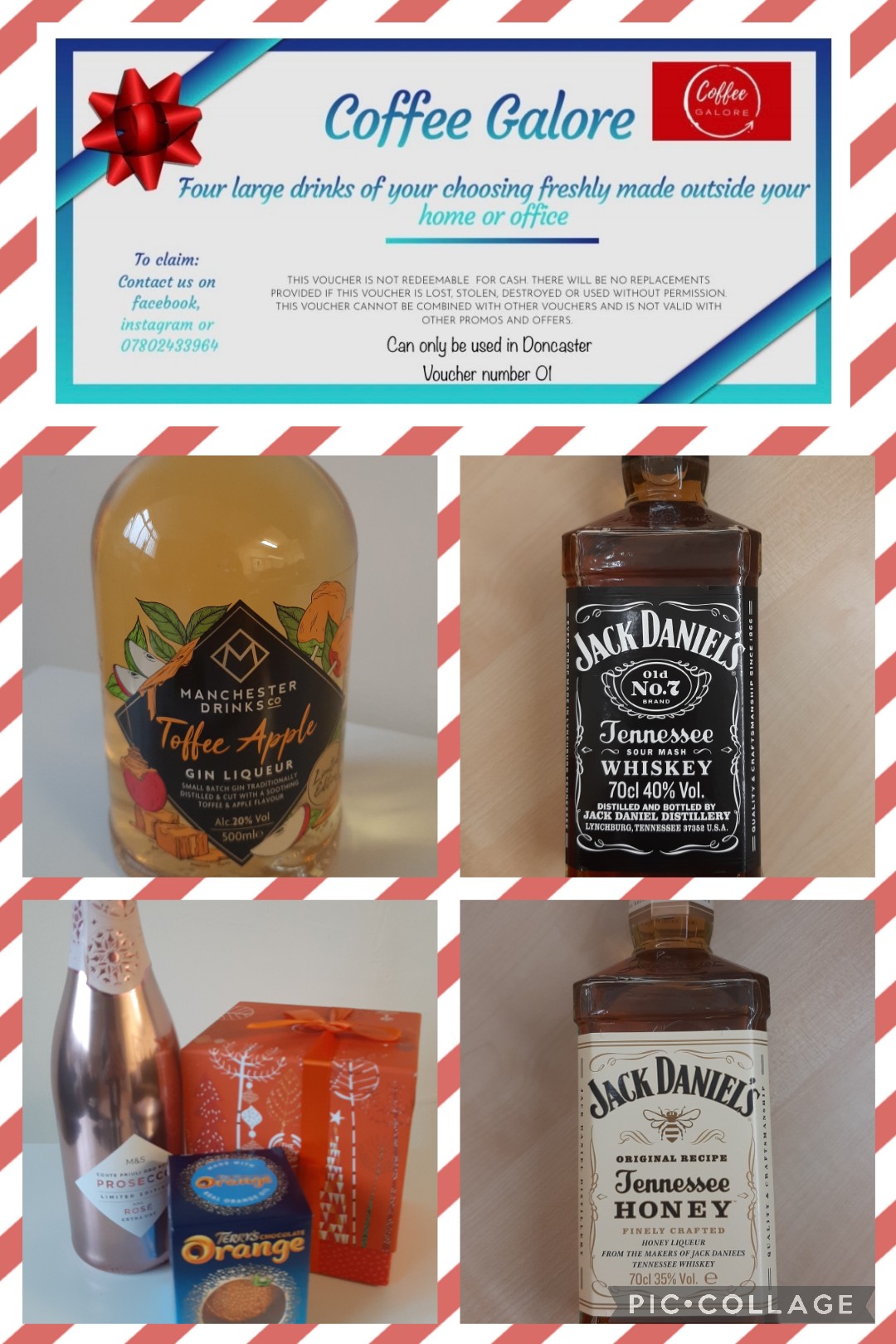 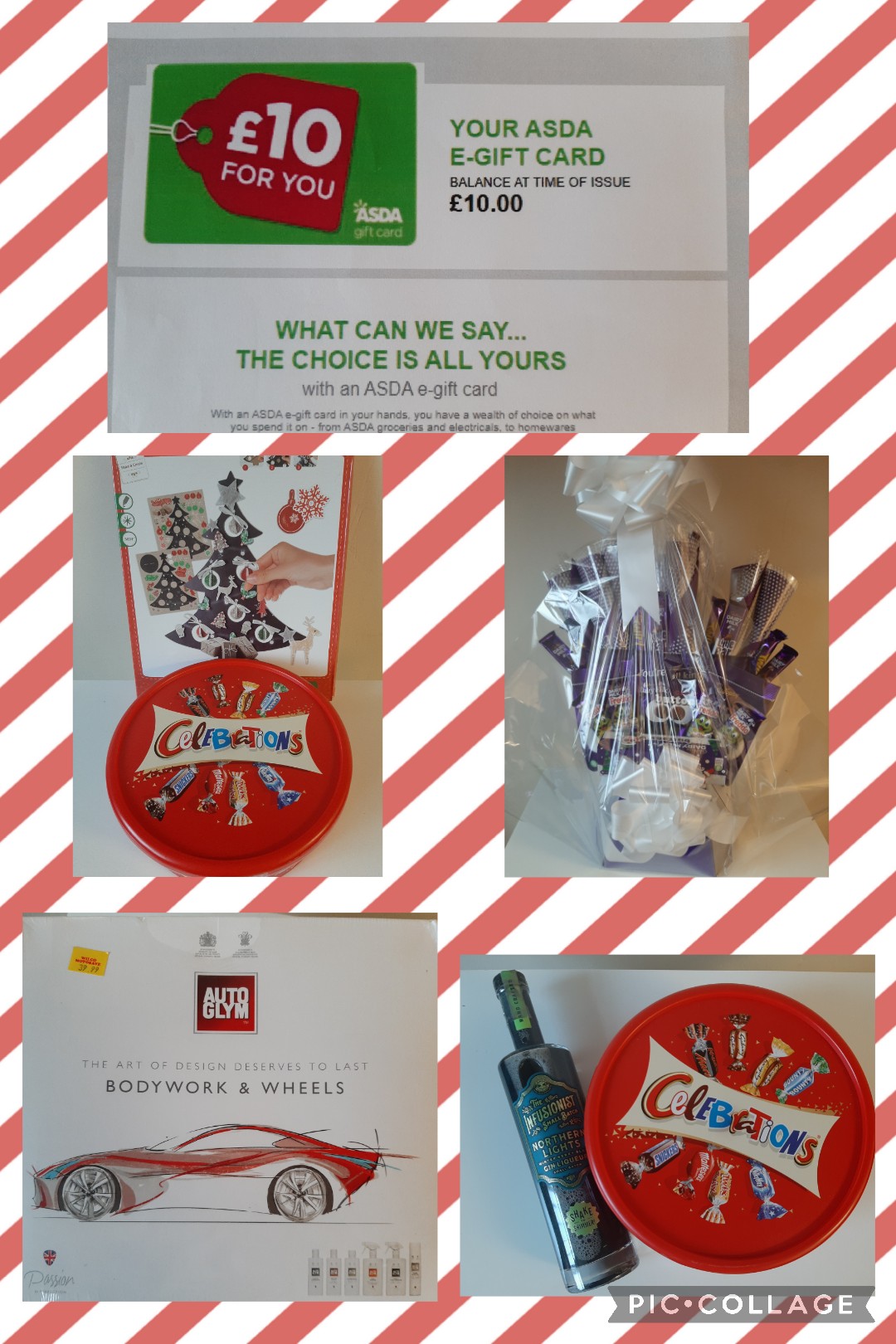 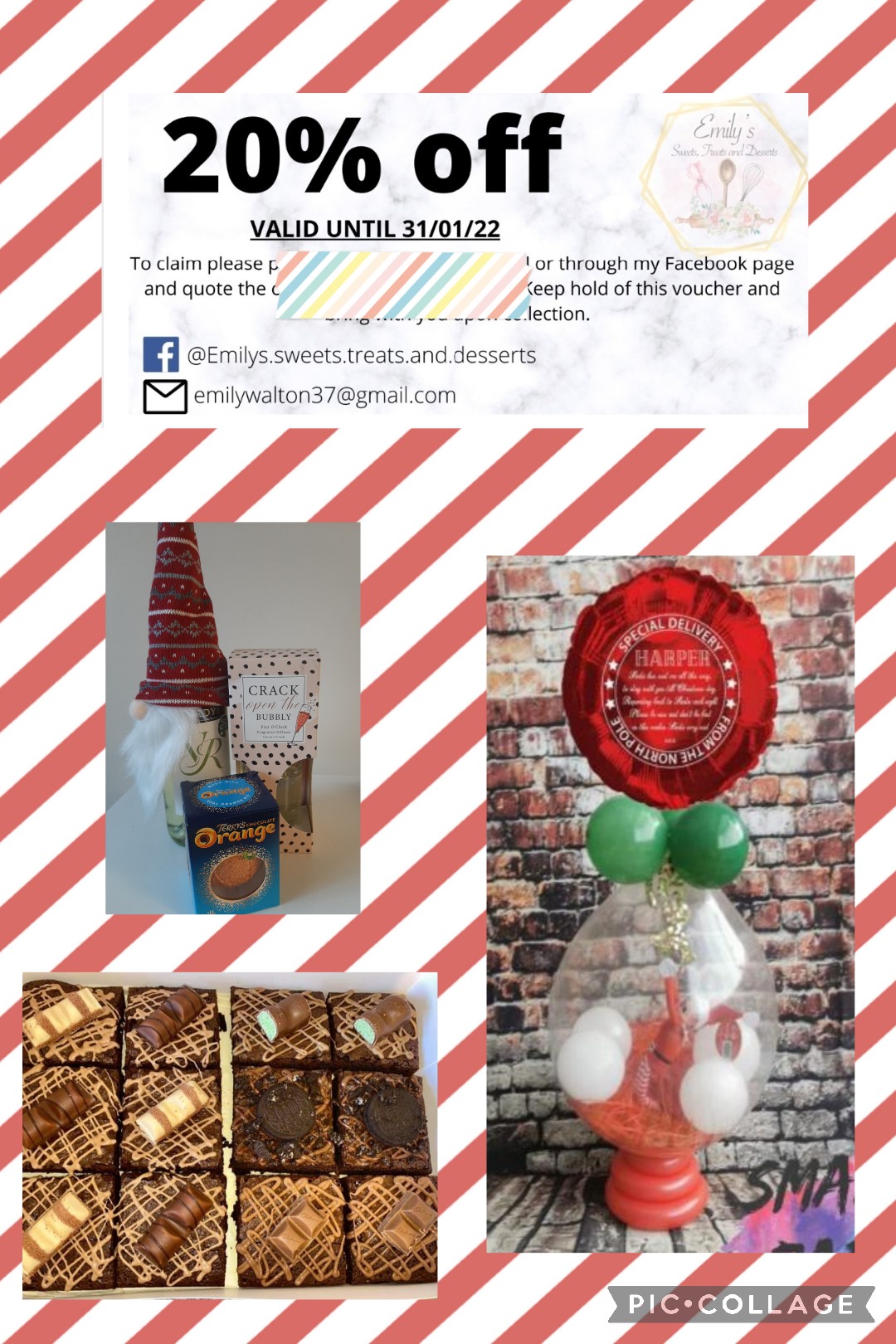 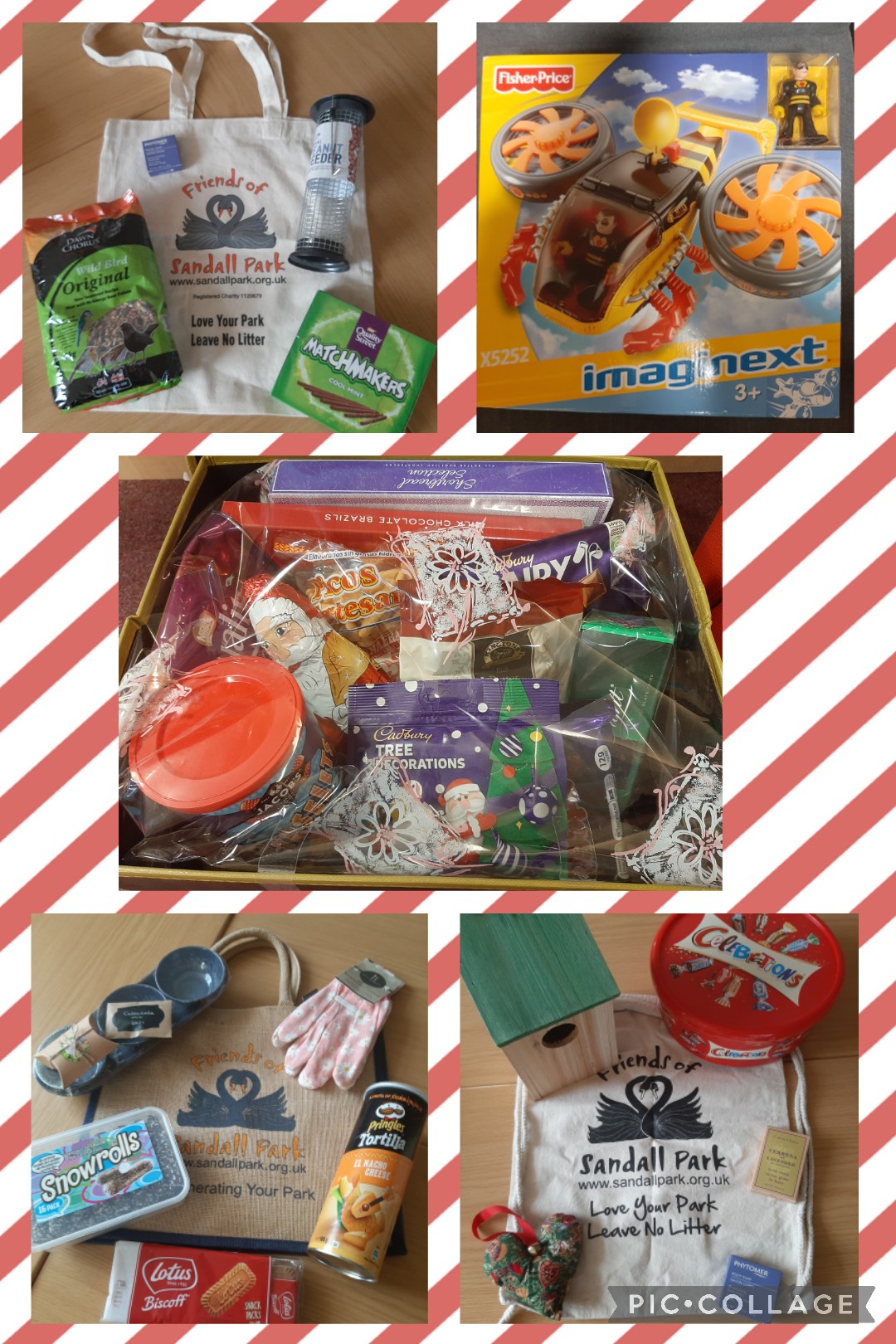 